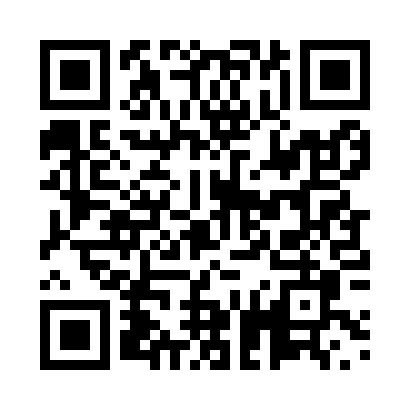 Prayer times for Yanbu, Saudi ArabiaWed 1 May 2024 - Fri 31 May 2024High Latitude Method: NonePrayer Calculation Method: Umm al-Qura, MakkahAsar Calculation Method: ShafiPrayer times provided by https://www.salahtimes.comDateDayFajrSunriseDhuhrAsrMaghribIsha1Wed4:305:5312:253:516:578:272Thu4:295:5312:253:516:588:283Fri4:285:5212:253:516:588:284Sat4:275:5112:253:516:588:285Sun4:265:5112:253:506:598:296Mon4:265:5012:253:506:598:297Tue4:255:4912:253:507:008:308Wed4:245:4912:243:507:008:309Thu4:235:4812:243:497:018:3110Fri4:225:4812:243:497:018:3111Sat4:225:4712:243:497:028:3212Sun4:215:4712:243:497:028:3213Mon4:205:4612:243:497:038:3314Tue4:195:4612:243:487:038:3315Wed4:195:4512:243:487:048:3416Thu4:185:4512:243:487:048:3417Fri4:175:4412:243:487:058:3518Sat4:175:4412:243:487:058:3519Sun4:165:4312:253:487:068:3620Mon4:165:4312:253:477:068:3621Tue4:155:4312:253:477:078:3722Wed4:155:4212:253:477:078:3723Thu4:145:4212:253:477:088:3824Fri4:145:4212:253:477:088:3825Sat4:135:4112:253:477:098:3926Sun4:135:4112:253:477:098:3927Mon4:125:4112:253:477:108:4028Tue4:125:4112:253:477:108:4029Wed4:125:4112:253:477:118:4130Thu4:115:4012:263:477:118:4131Fri4:115:4012:263:477:128:42